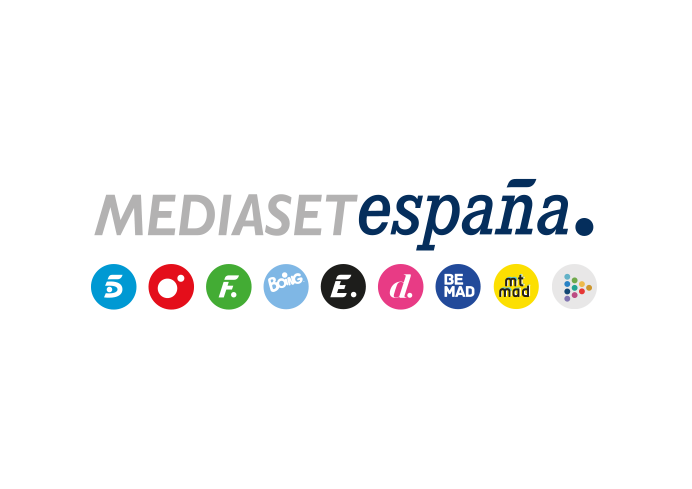 Madrid, 5 de diciembre de 2023MFE-MEDIAFOREUROPE (Mediaset España), galardonada con el Premio al Mejor Uso de HbbTV para Soluciones Basadas en Publicidad en los HbbTVAwards2023El jurado ha considerado que las iniciativas basadas en publicidad programática para televisión lineal del grupo suponen “un brillante caso de uso de la combinación del poder de la emisión en directo a audiencias masivas con la eficacia de la publicidad digital dirigida”.MFE-MEDIAFOREUROPE (Mediaset España) ha sido distinguida con el Premio al Mejor Uso de HbbTV para Soluciones Basadas en Publicidad en la undécima edición de los HbbTVAwards celebrada la semana pasada en Nápoles por sus iniciativas basadas en publicidad programática para televisión lineal. El jurado ha otorgado este premio al grupo al considerar que sus propuestas constituyen “un brillante caso de uso de la combinación del poder de la emisión en directo a audiencias masivas con la eficacia de la publicidad digital dirigida”.Davide Mondo, consejero delegado de Publiespaña, ha destacado que “en Publiespaña estamos muy orgullosos de este reconocimiento, que nos confirma en nuestra constante dedicación a otorgar las mejores soluciones publicitarias a nuestros anunciantes, siempre de la mano de la más innovadora tecnología”.